令和３年１２月１日令和３年度　第３学年２学期期末テスト　技術・家庭科（技術分野）１．計測と制御について、次の問いに答えなさい。　(1) 計測・制御システムについて、次の①～⑦にあてはまることばを答えなさい。　　　計測とは、（①）を使って、数や（②）、長さなどをはかること　　　制御とは、機械などを（③）に動くようにすること　(2) (1)の⑤にはどのようなはたらきがあるか、アナログ、デジタルの言葉を使って答えなさい。２．次の文章の①～⑬に当てはまる言葉を語群から選び，答えなさい。	(1)　センサの種類には，音や振動を電圧に変換する（ ① ）センサ，明るさで抵抗が変わる（ ② ）センサ，スイッチを押すことで内部の端子が接触し，押されたかどうか知らせる（ ③　 ）センサ，温度を電圧に変換する（ ④ ）センサなどがある。(2)　これらのセンサを使って，周囲の状況を（ ⑤ ）し，それを基に（ 　⑥　 ）のプログラムで（ ⑦ ）します。その結果をフルカラー発光ダイオードや（ ⑧ ）の制御を行い，光や音を出力します。(3)　プログラムとは，コンピュータに目的通りの仕事をさせるための（ ⑨ ）の集まりである。コンピュータは自分で考えて（ ⑩ ）をすることはできない。誰かがコンピュータへ仕事の手順や（ ⑪ ）を指示しなくてはならない。この手順や方法を記述したものを（ 　⑫　 ）という。また，（ 　⑫　 ）を作るために，コンピュータが理解できる言葉で書いたものを（ ⑬ ）という。３．次の図は，仕事の流れのパターン例である。①～③にパターンの名称を書き入れなさい。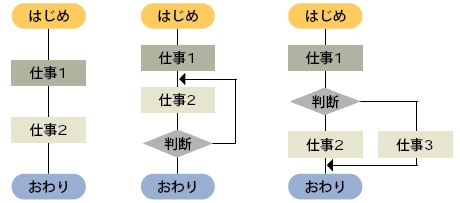 （　　　①　　　）　（ 　　②　　　）　（　　　③　　　）４．上記のパターン②の具体例を、例にならって1つ書きなさい。　例　（コーヒーを入れる）　５． 洗濯機の流れ図①～⑧にあてはまることばを下のア～ケより選び、記号で答えなさい。はたらき：洗濯機のふたが閉まっていれば水を入れ、閉まっていなければブザーが５回鳴る。ヒント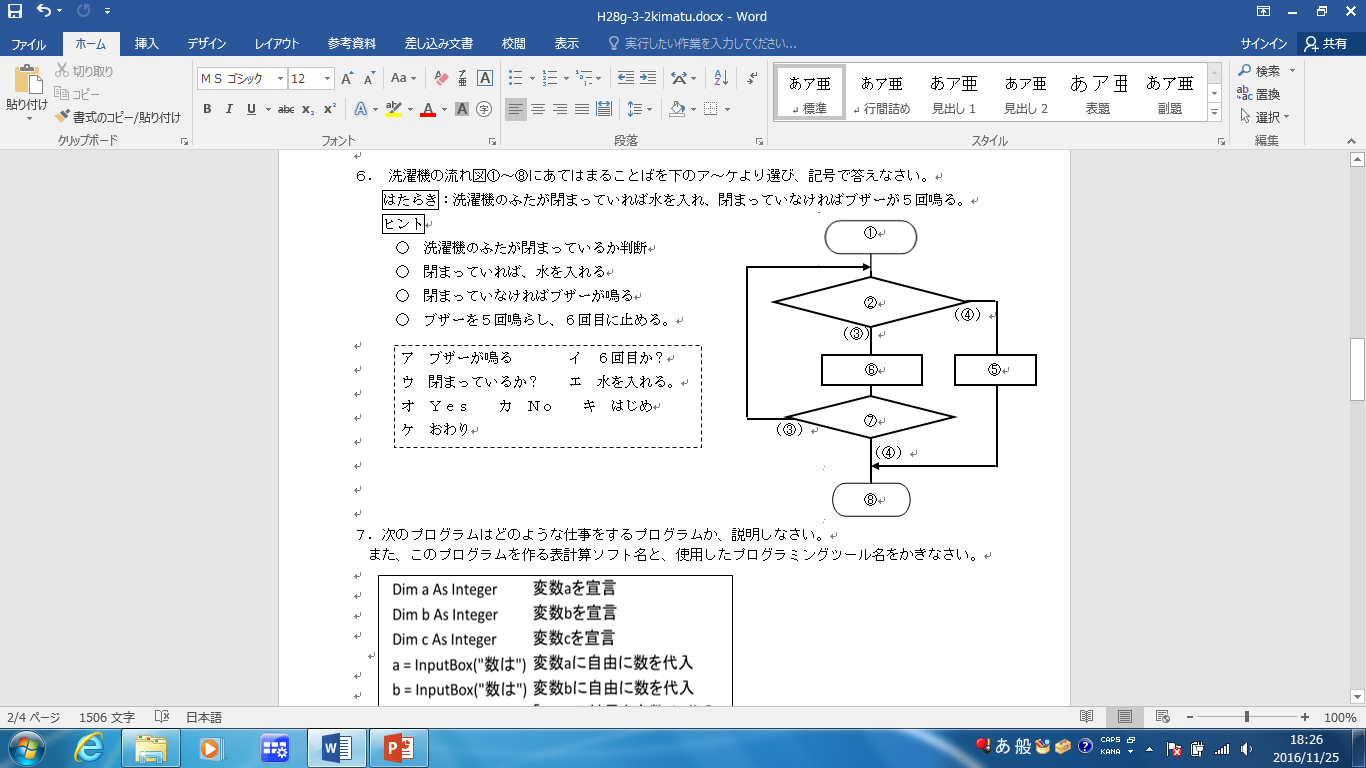 　　　○　洗濯機のふたが閉まっているか判断　　　○　閉まっていれば、水を入れる　　○　閉まっていなければブザーが鳴る　　　○　ブザーを５回鳴らし、６回目に止める。６．　右の図は、掃除ロボットがごみを探すときのプログラムです。ロボットの動きを参考にして、流れ図の①～④のカッコに入る言葉を書きなさい。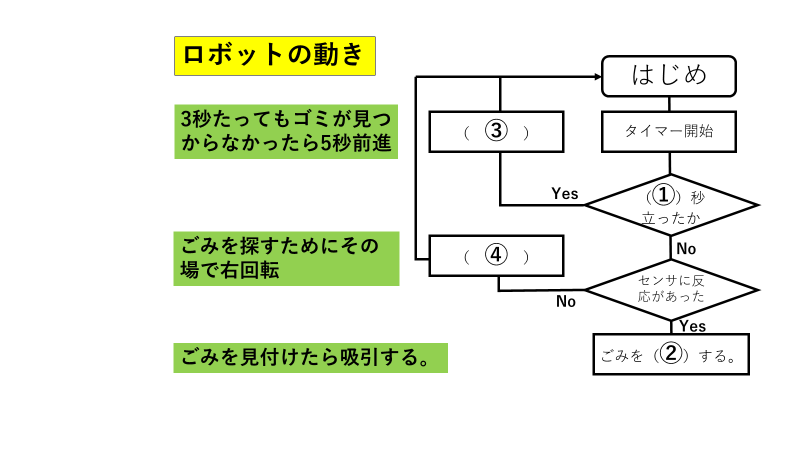 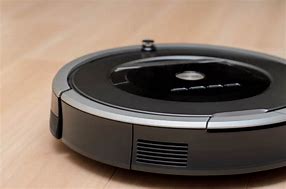 ７．プログラミング練習をしたときに使用した表計算ソフト名と、プログラムを書くために利用したソフト名を書きなさい。また、実際にプログラミングをしてみて思ったことを書きなさい。次の文章に当てはまる言葉を語群から選び，答えなさい。	（知）p.216，236～243①センサの種類には，音や振動を電圧に変換する（ 音 ）センサ，明るさで抵抗が変わる（ 光 ）センサ，スイッチを押すことで内部の端子が接触し，押されたかどうか知らせる（ 接触 ）センサ，温度を電圧に変換する（ 温度 ）センサなどがある。②これらのセンサを使って，周囲の状況を（ 計測 ）し，それを基に（ コンピュータ ）のプログラムで（ 判断 ）します。その結果をフルカラー発光ダイオードや（ スピーカ ）の制御を行い，光や音を出力します。③プログラムとは，コンピュータに目的通りの仕事をさせるための（ 命令 ）の集まりである。コンピュータは自分で考えて（ 仕事 ）をすることはできない。誰かがコンピュータへ仕事の手順や（ 方法 ）を指示しなくてはならない。この手順や方法を記述したものを（ プログラム ）という。また，（ プログラム ）を作るために，コンピュータが理解できる言葉で書いたものを（ プログラミング言語 ）という。令和３年度第３学年２学期期末テスト技術・家庭科（技術分野）≪解　答≫令和３年度第３学年２学期期末テスト技術・家庭科（技術分野）≪解　答≫【語群】接触　　振動　　音　　　湿度　　温度　　光　　　理解　　計測　　センサコンピュータ　　外部　　画面　　マイク　　スピーカ　　　命令　　手順　　仕事プログラミング言語　　　アンドロイド　プログラム　　ＯＳ　　　判断　　方法【語群】接触　　振動　　音　　　湿度　　温度光　　　理解　　計測　　センサコンピュータ　　外部　　画面　　マイクスピーカ　　　　命令　　手順　　仕事プログラミング言語　　　アンドロイドプログラム　　ＯＳ　　　判断　　方法１(1)①　　①　　①　　①　　①　　②　　　②　　　②　　　②　　　②　　　②　　　②　　　③　③　③　③　③　④　　④　　④　　１(1)⑤　　　⑤　　　⑤　　　⑤　　　⑤　　　⑤　　　⑤　　　⑤　　　⑥　　　⑥　　　⑥　　　⑥　　　⑥　　　⑥　　　⑦　　⑦　　⑦　　⑦　　⑦　　⑦　　１(2)(2)はたらきはたらきはたらきはたらきはたらきはたらきはたらきはたらきはたらきはたらきはたらきはたらきはたらきはたらきはたらきはたらきはたらきはたらき２①　①　①　②　②　②　②　②　③　③　③　③　③　③　④　④　④　④　④　⑤　⑤　２⑥⑥⑥⑦　⑦　⑦　⑦　⑦　⑧　⑧　⑧　⑧　⑧　⑧　⑨　⑨　⑨　⑨　⑨　⑩⑩２⑪⑪⑪⑫⑫⑫⑫⑫⑬⑬⑬⑬⑬⑬３①　　　　①　　　　①　　　　①　　　　①　　　　①　　　　①　　　　②　　　　②　　　　②　　　　②　　　　②　　　　②　　　　②　　　　②　　　　③　　　　　③　　　　　③　　　　　③　　　　　③　　　　　③　　　　　５６６①　　　　①　　　　①　　　　①　　　　①　　　　①　　　　５６６５６６⑤⑤⑤⑤⑤⑤⑥　⑥　⑥　⑥　５６６⑦⑦⑦⑦⑦⑦⑧⑧⑧⑧６①①①①①②②②②②②②③③③③④④④④④７表計算ソフト名表計算ソフト名表計算ソフト名表計算ソフト名プログラミングツール名プログラミングツール名プログラミングツール名プログラミングツール名プログラミングツール名プログラミングツール名思ったこと思ったこと思ったこと思ったこと思ったこと思ったこと思ったこと思ったこと思ったこと思ったこと思ったこと３年組番氏名／５０１(1)①　　機器①　　機器①　　機器①　　機器①　　機器②　　　量②　　　量②　　　量②　　　量②　　　量②　　　量②　　　量③　目的どおり③　目的どおり③　目的どおり③　目的どおり③　目的どおり④　　センサ④　　センサ④　　センサ１(1)⑤　　インタフェース⑤　　インタフェース⑤　　インタフェース⑤　　インタフェース⑤　　インタフェース⑤　　インタフェース⑤　　インタフェース⑤　　インタフェース⑥　コンピュータ⑥　コンピュータ⑥　コンピュータ⑥　コンピュータ⑥　コンピュータ⑥　コンピュータ⑦　アクチュエータ⑦　アクチュエータ⑦　アクチュエータ⑦　アクチュエータ⑦　アクチュエータ⑦　アクチュエータ１(2)(2)はたらき　アナログ信号をデジタル信号に変換したり、その逆を行ったりする。はたらき　アナログ信号をデジタル信号に変換したり、その逆を行ったりする。はたらき　アナログ信号をデジタル信号に変換したり、その逆を行ったりする。はたらき　アナログ信号をデジタル信号に変換したり、その逆を行ったりする。はたらき　アナログ信号をデジタル信号に変換したり、その逆を行ったりする。はたらき　アナログ信号をデジタル信号に変換したり、その逆を行ったりする。はたらき　アナログ信号をデジタル信号に変換したり、その逆を行ったりする。はたらき　アナログ信号をデジタル信号に変換したり、その逆を行ったりする。はたらき　アナログ信号をデジタル信号に変換したり、その逆を行ったりする。はたらき　アナログ信号をデジタル信号に変換したり、その逆を行ったりする。はたらき　アナログ信号をデジタル信号に変換したり、その逆を行ったりする。はたらき　アナログ信号をデジタル信号に変換したり、その逆を行ったりする。はたらき　アナログ信号をデジタル信号に変換したり、その逆を行ったりする。はたらき　アナログ信号をデジタル信号に変換したり、その逆を行ったりする。はたらき　アナログ信号をデジタル信号に変換したり、その逆を行ったりする。はたらき　アナログ信号をデジタル信号に変換したり、その逆を行ったりする。はたらき　アナログ信号をデジタル信号に変換したり、その逆を行ったりする。はたらき　アナログ信号をデジタル信号に変換したり、その逆を行ったりする。２①　音①　音①　音②　光②　光②　光②　光②　光③　接触③　接触③　接触③　接触③　接触③　接触④　温度④　温度④　温度④　温度④　温度⑤　計測⑤　計測２⑥コンピュータ⑥コンピュータ⑥コンピュータ⑦　判断⑦　判断⑦　判断⑦　判断⑦　判断⑧　スピーカ⑧　スピーカ⑧　スピーカ⑧　スピーカ⑧　スピーカ⑧　スピーカ⑨　命令⑨　命令⑨　命令⑨　命令⑨　命令⑩　仕事⑩　仕事２⑪　方法⑪　方法⑪　方法⑫　プログラム⑫　プログラム⑫　プログラム⑫　プログラム⑫　プログラム⑬プログラム言語⑬プログラム言語⑬プログラム言語⑬プログラム言語⑬プログラム言語⑬プログラム言語３①　　　順次処理型①　　　順次処理型①　　　順次処理型①　　　順次処理型①　　　順次処理型①　　　順次処理型①　　　順次処理型②　　　　条件繰り返し型②　　　　条件繰り返し型②　　　　条件繰り返し型②　　　　条件繰り返し型②　　　　条件繰り返し型②　　　　条件繰り返し型②　　　　条件繰り返し型②　　　　条件繰り返し型③　　　　条件分岐型③　　　　条件分岐型③　　　　条件分岐型③　　　　条件分岐型③　　　　条件分岐型③　　　　条件分岐型４省略フローチャートの中に条件繰り返しが入っていればOK省略フローチャートの中に条件繰り返しが入っていればOK省略フローチャートの中に条件繰り返しが入っていればOK省略フローチャートの中に条件繰り返しが入っていればOK省略フローチャートの中に条件繰り返しが入っていればOK省略フローチャートの中に条件繰り返しが入っていればOK省略フローチャートの中に条件繰り返しが入っていればOK省略フローチャートの中に条件繰り返しが入っていればOK省略フローチャートの中に条件繰り返しが入っていればOK５５①　　　　キ①　　　　キ①　　　　キ①　　　　キ①　　　　キ①　　　　キ　　　ウ　　　ウ　　　ウ　　　ウ４省略フローチャートの中に条件繰り返しが入っていればOK省略フローチャートの中に条件繰り返しが入っていればOK省略フローチャートの中に条件繰り返しが入っていればOK省略フローチャートの中に条件繰り返しが入っていればOK省略フローチャートの中に条件繰り返しが入っていればOK省略フローチャートの中に条件繰り返しが入っていればOK省略フローチャートの中に条件繰り返しが入っていればOK省略フローチャートの中に条件繰り返しが入っていればOK省略フローチャートの中に条件繰り返しが入っていればOK５５　　　　カ　　　　カ　　　　カ　　　　カ　　　　カ　　　　カ　　　オ　　　オ　　　オ　　　オ４省略フローチャートの中に条件繰り返しが入っていればOK省略フローチャートの中に条件繰り返しが入っていればOK省略フローチャートの中に条件繰り返しが入っていればOK省略フローチャートの中に条件繰り返しが入っていればOK省略フローチャートの中に条件繰り返しが入っていればOK省略フローチャートの中に条件繰り返しが入っていればOK省略フローチャートの中に条件繰り返しが入っていればOK省略フローチャートの中に条件繰り返しが入っていればOK省略フローチャートの中に条件繰り返しが入っていればOK５５⑤　　　　エ⑤　　　　エ⑤　　　　エ⑤　　　　エ⑤　　　　エ⑤　　　　エ⑥　　　ア⑥　　　ア⑥　　　ア⑥　　　ア４省略フローチャートの中に条件繰り返しが入っていればOK省略フローチャートの中に条件繰り返しが入っていればOK省略フローチャートの中に条件繰り返しが入っていればOK省略フローチャートの中に条件繰り返しが入っていればOK省略フローチャートの中に条件繰り返しが入っていればOK省略フローチャートの中に条件繰り返しが入っていればOK省略フローチャートの中に条件繰り返しが入っていればOK省略フローチャートの中に条件繰り返しが入っていればOK省略フローチャートの中に条件繰り返しが入っていればOK５５⑦　　　　イ⑦　　　　イ⑦　　　　イ⑦　　　　イ⑦　　　　イ⑦　　　　イ⑧　　　ケ⑧　　　ケ⑧　　　ケ⑧　　　ケ６①　３①　３①　３①　３①　３②　吸引②　吸引②　吸引②　吸引②　吸引②　吸引②　吸引③　5秒前進③　5秒前進③　5秒前進③　5秒前進④　右回転④　右回転④　右回転④　右回転④　右回転７表計算ソフト名エクセル表計算ソフト名エクセル表計算ソフト名エクセル表計算ソフト名エクセルプログラミングツール名マクロプログラミングツール名マクロプログラミングツール名マクロプログラミングツール名マクロプログラミングツール名マクロプログラミングツール名マクロ思ったこと省略思ったこと省略思ったこと省略思ったこと省略思ったこと省略思ったこと省略思ったこと省略思ったこと省略思ったこと省略思ったこと省略思ったこと省略３年組番氏名／５０